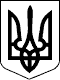 127 СЕСІЯ  ЩАСЛИВЦЕВСЬКОЇ СІЛЬСЬКОЇ РАДИ7 СКЛИКАННЯРІШЕННЯ22.09.2020 р.                                          № 2560с. ЩасливцевеПро розподіл земельної ділянки.Розглянувши заяву фізичної особи *** про затвердження проекту землеустрою щодо відведення земельної ділянки у власність, та її розподіл на дві самостійні земельні ділянки, та надані документи, враховуючи згоду заявника щодо фінансування виконання робіт з виготовлення землевпорядної документації щодо поділу земельної ділянки та той факт, керуючись ст. 56 Закону України "Про землеустрій", ст. 12, п. 4 ст. 83, ст. ст. 126-128, 134 Земельного Кодексу України, ст. 26 Закону України "Про місцеве самоврядування в Україні", сесія сільської радиВИРІШИЛА:1. Затвердити проект землеустрою щодо відведення земельної ділянки у власність (виготовлену Державним підприємством «Херсонський науково-дослідний та проектний інститут землеустрою) з кадастровим номером – 6522186500:04:001:00***, загальною площею 0,6000 га., цільового призначення – для ведення особистого селянського господарства (КВЦПЗ – 01.03), що розташована Щасливцевська сільська рада Генічеського району Херсонської області, 16/16 землі сільськогосподарського призначення, виготовлену на замовлення фізичної особи громадянки *** (паспорт *** №*** виданий Генічеським РВ УМВС України в Херсонській області, 05.11.2009 р., ідент. ном. ***).2. Розподілити земельну ділянку комунальної власності Територіальної громади сіл Щасливцеве, Генічеська Гірка селища Приозерне (в особі Щасливцевської сільської ради) зазначену у пункті 1 цього рішення на дві самостійні земельні ділянки площею 0,5000 га., 0,1000 га., відповідно.3. Доручити Виконавчому комітету Щасливцевської сільської ради замовити технічну документацію щодо поділу земельної ділянки зазначеної у пункті 1 цього рішення в особи що має відповідний дозвільний документ на проведення такого виду робіт.4. Фінансування виконання робіт з виготовлення землевпорядної документації зазначеної у п. 3 цього рішення здійснювати за рахунок інших джерел не заборонених законодавством.5. Контроль за виконанням цього рішення покласти на Постійну комісію Щасливцевської сільської ради з питань регулювання земельних відносин та охорони навколишнього середовища.Сільський голова                                                               В. ПЛОХУШКО